.№п/пк о м а н д а12345р/мочкиместо 1ДЮСШ «Комплексные поставки»4: 0   34: 1   31: 4  01: 3  010-8(+2)63 2Ц Д О  Арти0: 4  03 : 2   33 : 2   33 : 2   39-10( -1)91 3ДЮСШ Бисерть1: 4  02: 3   04 : 3   35 : 2   312-12 ( 0 )64 4 ДЮСШАчит 4:1   32: 3  03: 4  04 : 1   313-9( +4)62 5ДЮСШ «Легион»Красноуфимск3: 1  32: 3   02: 5  01: 4   08 -13( -5)35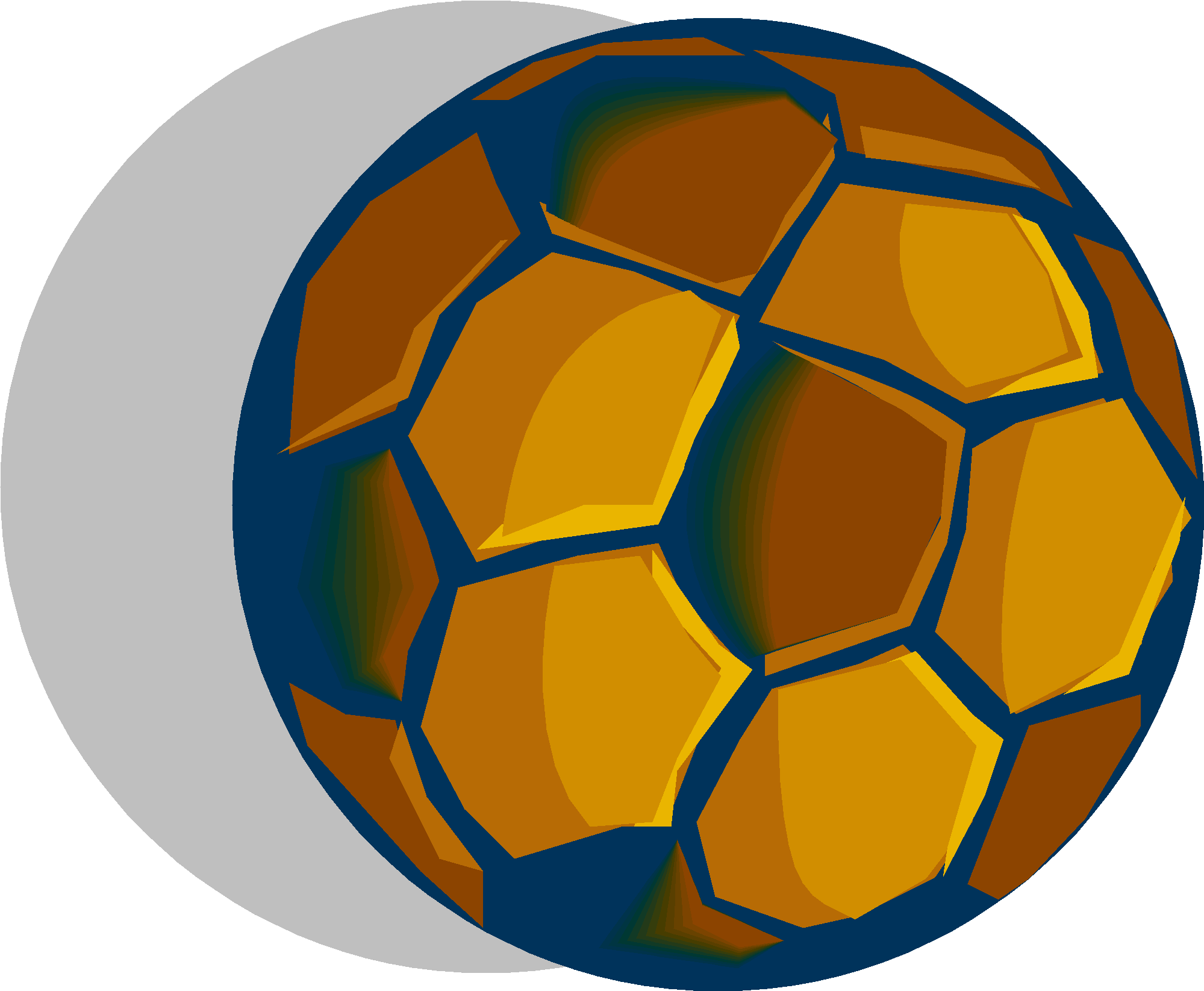 